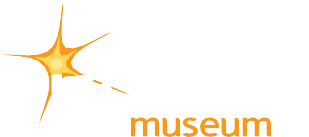 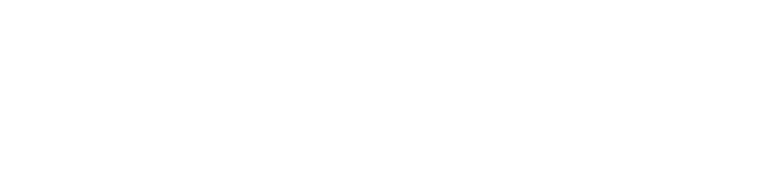 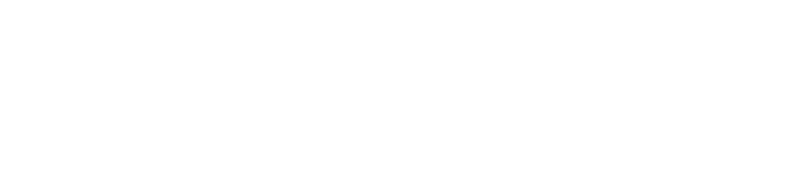 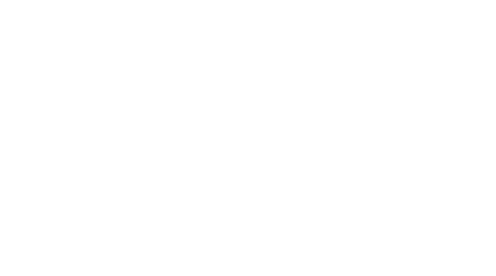 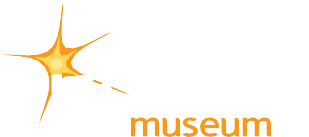 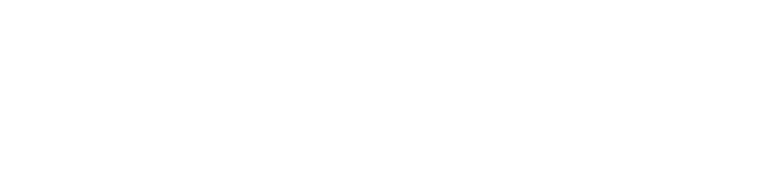 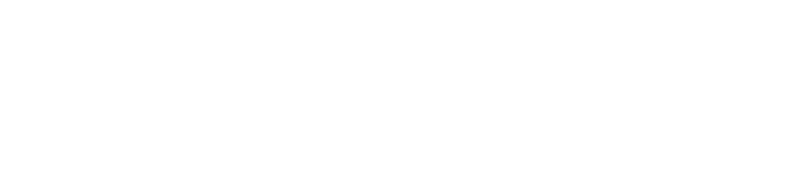 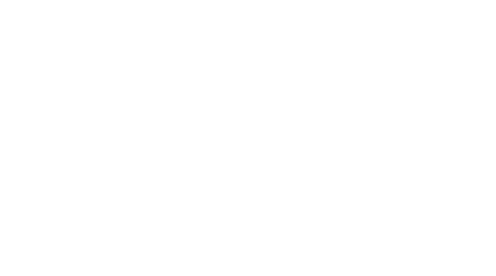 World War IINewcastle Story- Ground floorCan you find the air raid shelter in the 1940’s room? Do you know what type of shelter it is?How many people do you think would fit inside? How many bombs were dropped in Newcastle during WW2?Manors Goods Station suffered damage during an air raid on the 1st of September 1941. What did the station smell like for days after?How many volunteers did the Air Raid Precaution have at its peak?Fire Guards watched important buildings 24 hours a day during WW2. What age could women called up to be fire guards?During WW2 40,000 children were evacuated to safe places in the countryside. What would you pack in your suitcase if you were evacuated?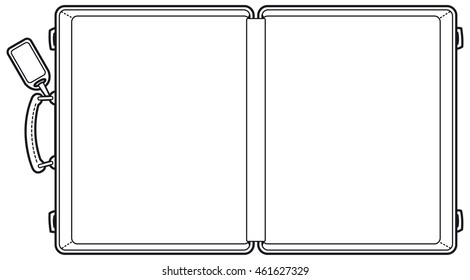 1st Floor: Charge!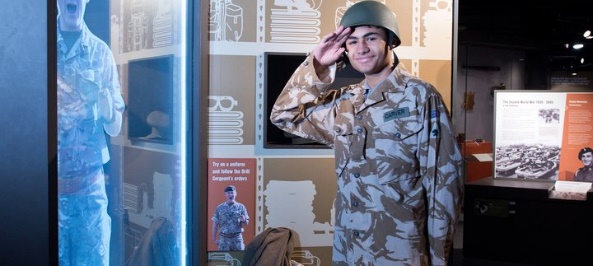 Can you find Lieutenant Gale’s case? What was kept inside the case?On D-Day the 13th and 18th Hussars were the only regiment to land on the beaches in what type of vehicle?Where were the Northumberland Hussars sent to fight during WW2?What Medals did Evelyn Pike receive for her service during WW2?1st Floor: Tyneside ChallengeWhich Tyneside armaments manufacturer made weapons used during WW2?During World War 2 the factories on Tyneside were booming but fresh food was very scarce. Can you find the type of tinned food imported from America?1st Floor: Story of the TyneCan you find the HMS Manchester? 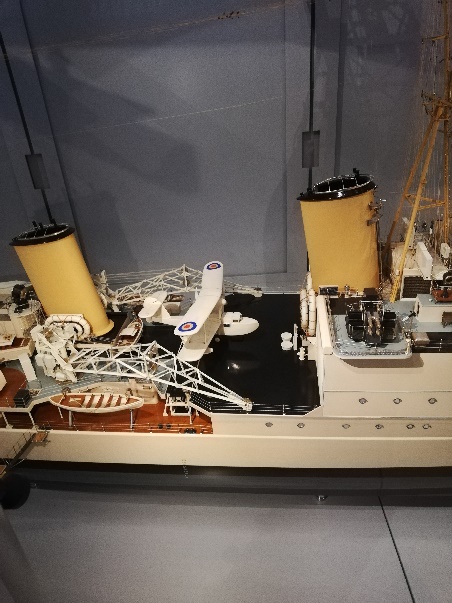 Use the screen to find out more information about the ship. Who built the HMS Manchester?Where did she serve during WW2?What happened to the ship in Tunisia during WW2?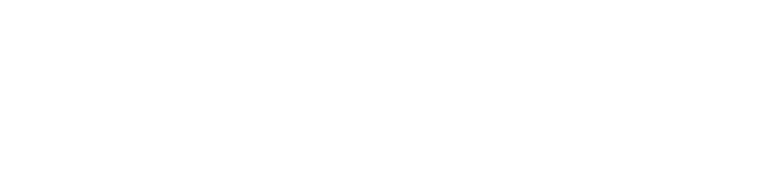 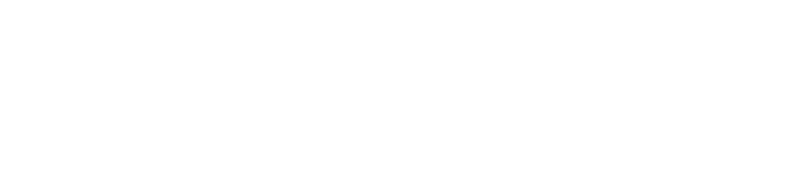 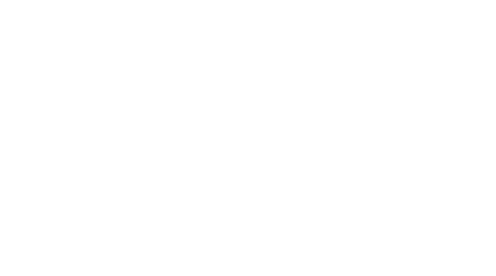 